Funkcjonowanie pieczy zastępczej, placówek wsparcia dziennego oraz zakładów stacjonarnych pomocy społecznej w województwie mazowieckim w 2021 r.W województwie mazowieckim w porównaniu z  rokiem poprzednim zmniejszyła się liczba rodzin zastępczych, a zwiększyła liczba rodzinnych domów dziecka. Więcej było placówek instytucjonalnej pieczy zastępczej, natomiast mniej było placówek wsparcia dziennego. Zwiększyła się liczba zakładów stacjonarnych pomocy społecznej.System rodzinnej i instytucjonalnej pieczy zastępczej zapewnia wychowanie dzieci i młodzieży pozbawionej całkowitego lub częściowego wsparcia ze strony rodziny naturalnej. Formy pieczy zastępczej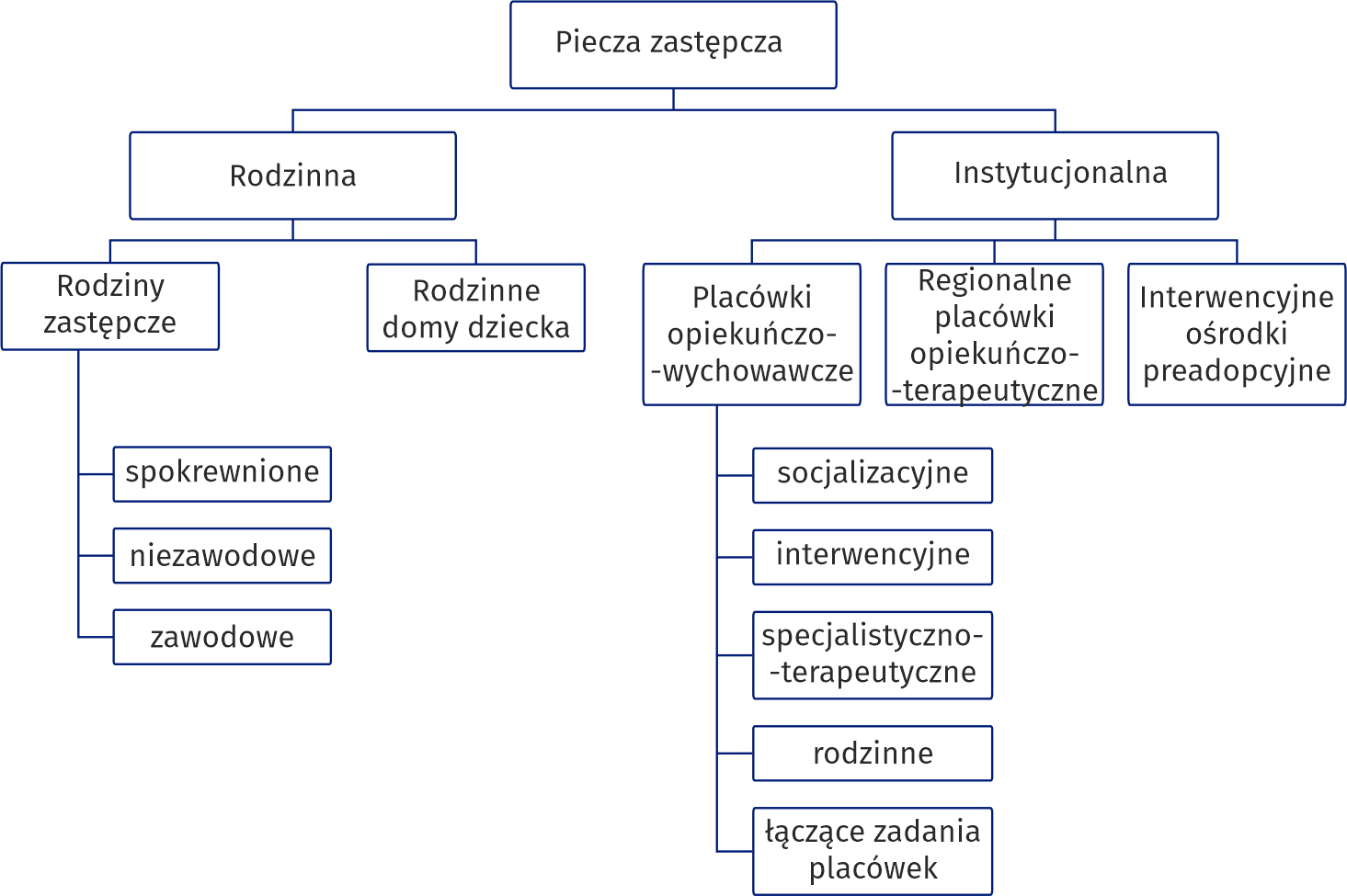 Rodzinna piecza zastępcza W województwie mazowieckim w końcu 2021 r. opiekę nad dziećmi sprawowało 4013 rodzin zastępczych (o 0,6% mniej niż w 2020 r.) i 72 rodzinne domy dziecka (o 14,3% więcej w stosunku do 2020 r.). Stanowiły one 11,1% wszystkich placówek rodzinnej pieczy zastępczej w  Polsce. Wśród rodzin zastępczych rodziny spokrewnione stanowiły 65,5%, rodziny niezawodowe – 30,5%, a rodziny zawodowe – 4,0%. Rodzinną pieczę zastępczą tworzyło 2036 małżeństw oraz 2049 osób samotnych. Najczęściej pełnienia funkcji rodzinnej pieczy zastępczej podejmowały się osoby w wieku 51–70 lat (2166 osób, tj. 53,0%), natomiast najrzadziej osoby do 21 roku życia (15 osób, tj. 0,4%).Tablica 1. Rodzinna piecza zastępcza (stan w dniu 31 grudnia)Wykres 1. Osoby prowadzące rodzinną pieczę zastępczą według grup wieku w 2021 r. (stan w dniu 31 grudnia)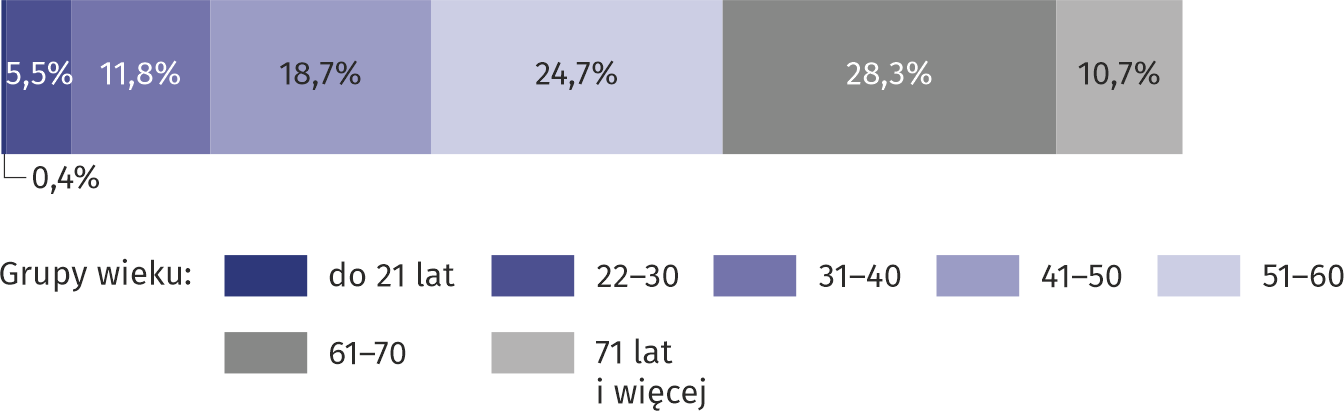 W rodzinnej pieczy zastępczej w ostatnim dniu roku przebywało 6018 dzieci (w tym 80,3% to osoby do 18 roku życia). Ich liczba w porównaniu z rokiem poprzednim zwiększyła się o 1,8%. Najliczniejszą grupę stanowili wychowankowie w wieku 7–13 oraz 14–17 lat (odpowiednio 33,6% i 27,7%). Po raz pierwszy w swoim życiu do rodzinnej pieczy zastępczej trafiło 901 dzieci. Spośród wszystkich osób objętych opieką, 586 posiadało orzeczenie o niepełnosprawności, a 376 było sierotami.Wykres 2. Struktura dzieci w rodzinnej pieczy zastępczej według grup wieku w 2021 r. (stan w dniu 31 grudnia)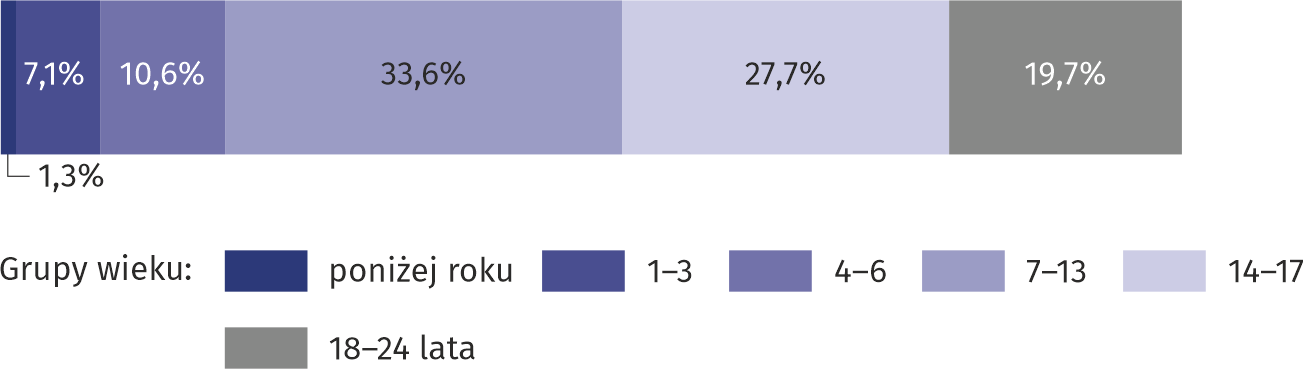 Biorąc pod uwagę liczbę dzieci do 18 roku życia przebywających w rodzinnej pieczy zastępczej na 1000 dzieci w tym samym wieku, najwyższy wskaźnik odnotowano w powiecie żyrardowskim (12,4), a najniższy w powiecie szydłowieckim (2,6).Mapa 1. Dzieci do 18 roku życia przebywające w rodzinnej pieczy zastępczej na 1000 dzieci w  tym samym wieku w 2021 r. (stan w dniu 31 grudnia)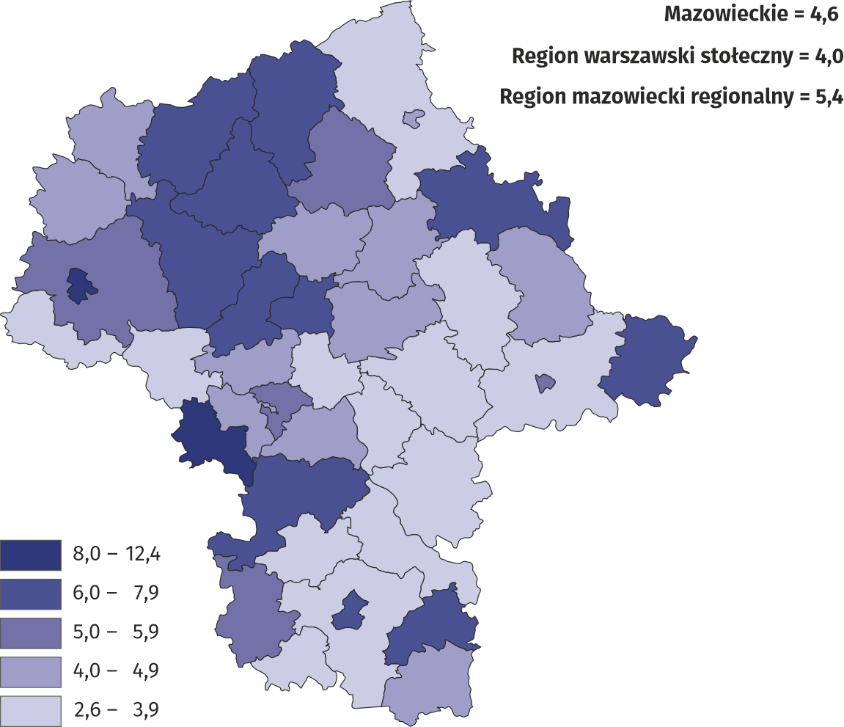 W ciągu 2021 r. rodzinną pieczę zastępczą opuściło 661 dzieci do 18 roku życia, tj. o 25,2% więcej niż rok wcześniej. Największą grupę (29,2%) stanowili wychowankowie, którzy powrócili do rodzin naturalnych. Wśród opuszczających rodzinną pieczę zastępczą było 448 pełnoletnich wychowanków, tj. o 19,8% więcej niż w 2020 r. Spośród nich 263 usamodzielniło się, w tym 230 założyło własne gospodarstwo domowe, a 11 powróciło do rodziny naturalnej lub krewnych.Instytucjonalna piecza zastępczaNa terenie województwa mazowieckiego w końcu 2021 r. funkcjonowało 138 placówek instytucjonalnej pieczy zastępczej, z tego 137 placówek opiekuńczo-wychowawczych (więcej o  6  niż w 2020 r.) oraz 1 interwencyjny ośrodek preadopcyjny. Placówki instytucjonalnej pieczy zastępczej stanowiły 10,8% wszystkich placówek tego typu w  Polsce. Wśród ogółu placówek opiekuńczo-wychowawczych przeważały placówki socjalizacyjne 65,0% oraz placówki rodzinne 20,4%.Łączna liczba miejsc w instytucjonalnej pieczy zastępczej wyniosła 1664 i były to miejsca w  placówkach opiekuńczo-wychowawczych 1644. Liczba placówek instytucjonalnej pieczy zastępczej w porównaniu z rokiem poprzednim zwiększyła się o 4,6%, natomiast liczba miejsc zmniejszyła się o 8,1%.Tablica 2. Instytucjonalna piecza zastępcza według typu placówki (stan w dniu 31 grudnia)a Łączące zadania placówek interwencyjnych, socjalizacyjnych i specjalistyczno-terapeutycznych.W placówkach instytucjonalnej pieczy zastępczej, w ostatnim dniu roku, przebywało 1672 wychowanków, a w samych placówkach opiekuńczo-wychowawczych 1650. Wśród placówek opiekuńczo-wychowawczych najwięcej wychowanków – 72,6% przebywało w placówkach socjalizacyjnych, a najmniej – 1,8% w placówkach specjalistyczno-terapeutycznych. Podobnie jak w latach poprzednich, w placówkach instytucjonalnej pieczy zastępczej, umieszczono więcej chłopców (885) niż dziewcząt (787).Wykres 3. Struktura wychowanków placówek instytucjonalnej pieczy zastępczej według grup wieku w 2021 r. (stan w dniu 31 grudnia)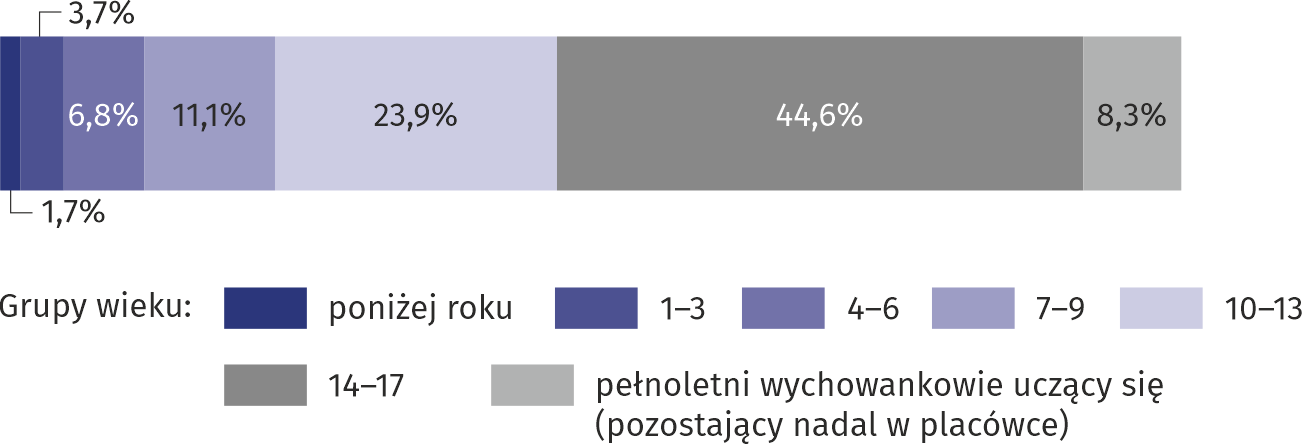 Najliczniejszą grupę (745 podopiecznych) stanowiły osoby w wieku 14–17 lat, a najmniej liczną (28 dzieci) najmłodsza grupa wiekowa poniżej 1 roku życia. W placówkach instytucjonalnej pieczy zastępczej przebywało również 138 pełnoletnich wychowanków kontynuujących naukę.Wśród wychowanków placówek instytucjonalnej pieczy zastępczej – 78,4% posiadało obydwoje rodziców. Jedynie 2,9% dzieci było sierotami, a 18,7% półsierotami. Osoby niepełnosprawne stanowiły 11,8% wszystkich podopiecznych, a 12,1% chorujący przewlekle, których choroba trwała sześć miesięcy lub dłużej.Wykres 4. Struktura wychowanków do 18 roku życia według powodów opuszczenia placówek instytucjonalnej pieczy zastępczej w 2021 r. 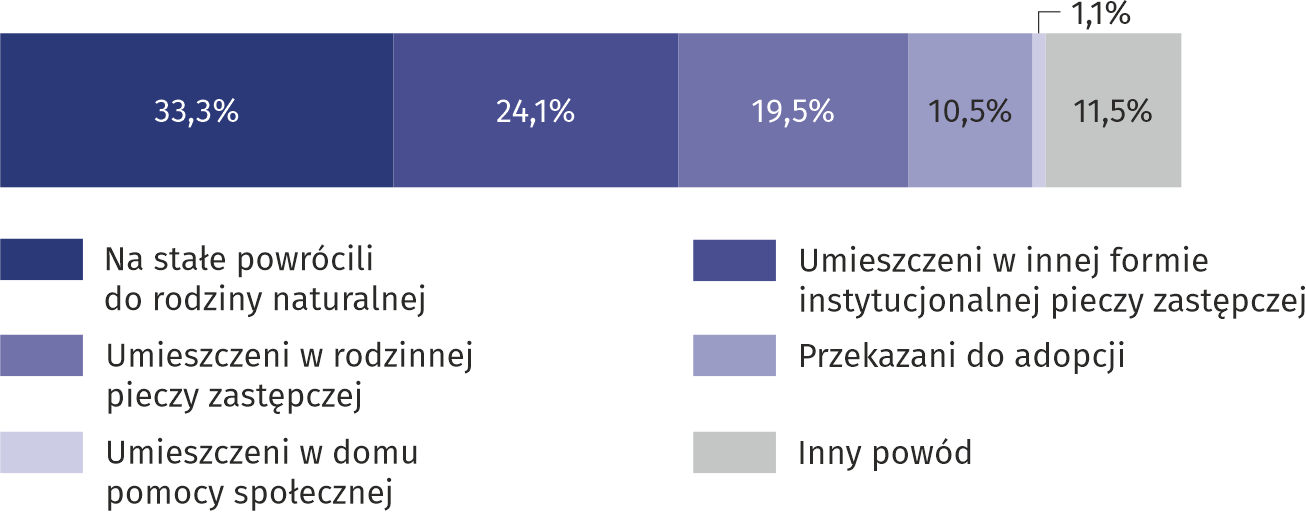 W ciągu 2021 r. placówki instytucjonalnej pieczy zastępczej opuściło z różnych powodów 532 wychowanków do 18 roku życia. Najwięcej z nich (33,3%) powróciło do rodzin naturalnych. Wśród 221 pełnoletnich wychowanków, którzy w ciągu 2021 r. opuścili placówki, 116 założyło własne gospodarstwo domowe, a 77 powróciło do rodzin naturalnych.Placówki instytucjonalnej pieczy zastępczej w swojej działalności wspierane były pracą 100 wolontariuszy, spośród których 90 pracowało w placówkach opiekuńczo-wychowawczych.Placówki wsparcia dziennegoW województwie mazowieckim w końcu 2021 r. opiekę dzienną zapewniało 259 placówek wsparcia dziennego (o 19 mniej niż w 2020 r.) prowadzonych w formie opiekuńczej, specjalistycznej, pracy podwórkowej lub w połączonych formach. Stanowiły one 8,8% wszystkich placówek wsparcia dziennego w całym kraju.Placówki te dysponowały 7410 miejscami, w tym najwięcej (67,9%) znajdowało się w placówkach opiekuńczych. W ciągu 2021 r. z pomocy placówek wsparcia dziennego skorzystało 9559 podopiecznych, w tym 6026 (63,0% ogółu korzystających) z placówek opiekuńczych. Tablica 3. Placówki wsparcia dziennego według typu placówki (stan w dniu 31 grudnia)Osoby pracujące z dziećmi były wspierane przez 269 wolontariuszy w placówkach opiekuńczych, 159 – w specjalistycznych, 70 – w połączonych formach i 6 – w pracy podwórkowej.Stacjonarne zakłady pomocy społecznejW województwie mazowieckim w końcu 2021 r. funkcjonowało 308 stacjonarnych zakładów pomocy społecznej (o 27 więcej niż w końcu 2020 r.) oraz 4 filie. Z ogólnej liczby zakładów 43,5% stanowiły placówki zapewniające całodobową opiekę osobom niepełnosprawnym, przewlekle chorym lub osobom w podeszłym wieku, działające na podstawie przepisów o działalności gospodarczej lub statutowej, 34,4% – domy pomocy społecznej, 14,6% – noclegownie i schroniska dla bezdomnych, 2,6% – domy dla matek, 1,3% – rodzinne domy pomocy i 3,6% – pozostałe niezaklasyfikowane do powyższych kategorii. Stacjonarne zakłady pomocy społecznej (łącznie z filiami) miały do dyspozycji 18448 miejsc (wzrost w porównaniu z 2020 r. o 1396, tj. o 8,2%). Podobnie, jak w latach poprzednich, domy pomocy społecznej posiadały największą liczbę miejsc (10027, tj. 54,4% ogółu).Wykres 5. Struktura mieszkańców stacjonarnych zakładów pomocy społecznej według grup wieku w 2021 r. (stan w dniu 31 grudnia) 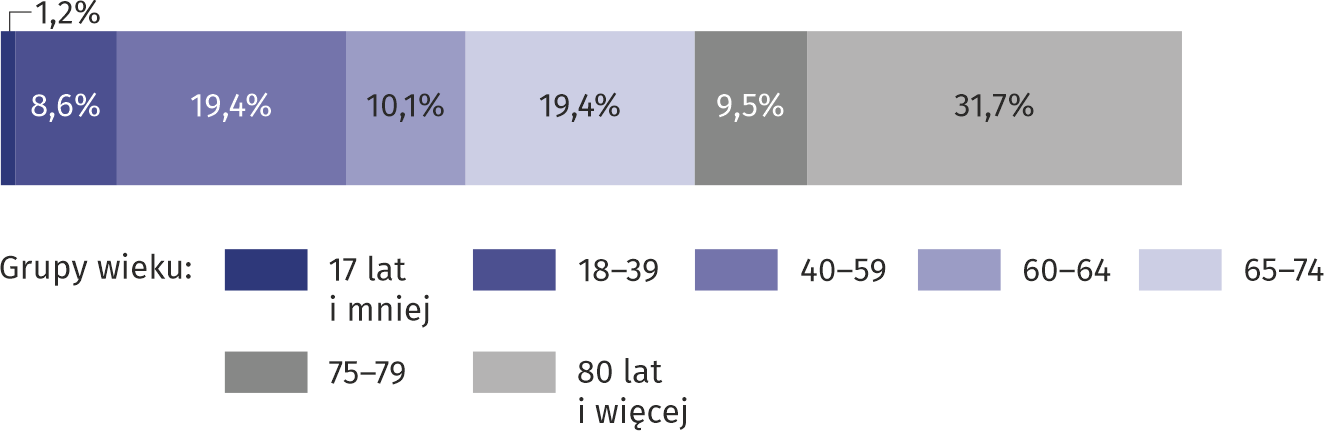 Według stanu z końca roku, we wszystkich zakładach przebywało 16246 mieszkańców (o 8,6% więcej niż rok wcześniej), wśród których 53,5% stanowiły kobiety. Pod względem struktury według wieku, najliczniejszą grupę stanowiły osoby co najmniej 60 letnie – 70,7%, a najmniej liczna była grupa osób młodych (do 18 roku życia) stanowiąca 1,2% ogółu mieszkańców. Wśród pensjonariuszy stacjonarnych zakładów pomocy społecznej najwięcej z nich przebywało w placówkach dla osób w podeszłym wieku (6341 osób), a następnie w placówkach dla osób przewlekle psychicznie chorych (3009 osób), najmniej zaś w placówkach dla osób niepełnosprawnych fizycznie (78 osób).Mapa 2. Mieszkańcy stacjonarnych zakładów pomocy społecznej na 1000 ludności w 2021 r. (stan w dniu 31 grudnia)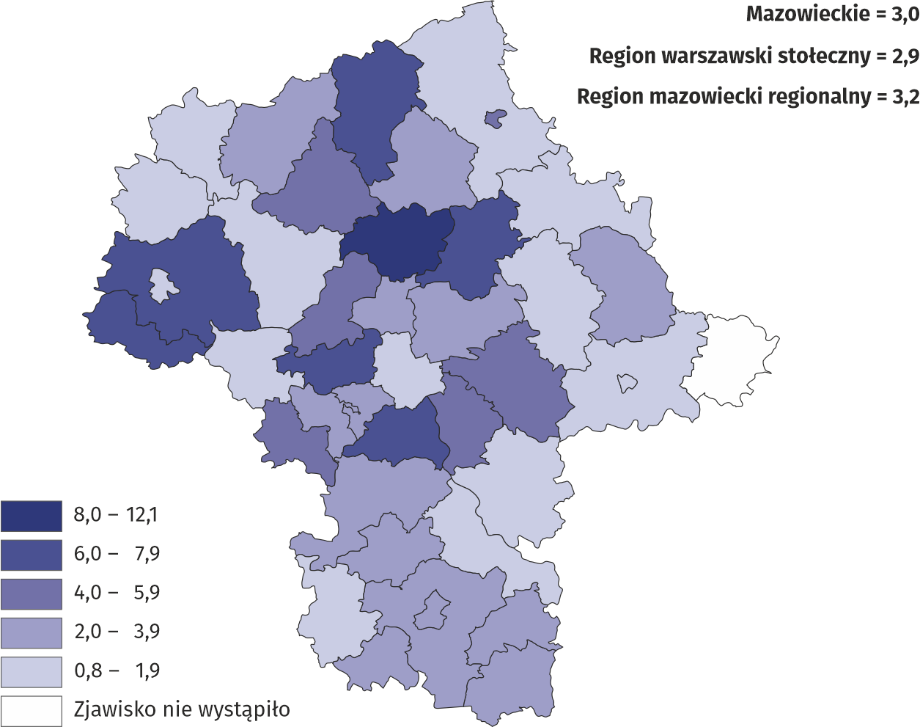 Wśród powiatów województwa mazowieckiego najwięcej mieszańców przebywało w placówkach zlokalizowanych na terenie m.st. Warszawy i powiatu piaseczyńskiego, a najmniej – powiatów ostrowskiego, sierpeckiego i żuromińskiego. Biorąc pod uwagę liczbę mieszkańców stacjonarnych zakładów pomocy społecznej na 1000 ludności, to wskaźnik ten był najwyższy w powiecie pułtuskim (12,1), a najniższy w powiatach ostrowskim i ostrołęckim (po 0,8). Warto zaznaczyć, że w powiecie łosickim nie odnotowano stacjonarnych zakładów pomocy społecznej.Na umieszczenie w stacjonarnych zakładach pomocy społecznej oczekiwało 1196 osób. Najwięcej z nich oczekiwało na miejsce w domach pomocy społecznej – 67,4% ogółu oczekujących. Większość mieszkańców, tj. 72,8% przynajmniej w części uczestniczyła w finansowaniu swojego pobytu, pokrywając koszty z dochodów własnych. Wśród nich zaledwie 8,7% pokrywało koszty w pełnej wysokości. Dla 19,5% mieszkańców pobyt w całości opłacała rodzina, a dla 6,4% gmina lub budżet państwa.W ciągu 2021 r. w stacjonarnych zakładach pomocy społecznej przebywały 23293 osoby. Co szesnasty mieszkaniec tych zakładów zachorował na COVID–19. Spośród 1459 osób, u których zdiagnozowano koronawirusa, aż 46,7% to mieszkańcy domów pomocy społecznej.W przypadku cytowania danych Głównego Urzędu Statystycznego prosimy o zamieszczenie informacji: „Źródło danych GUS”, a w przypadku publikowania obliczeń dokonanych na danych opublikowanych przez GUS prosimy o zamieszczenie informacji: „Opracowanie własne na podstawie danych GUS”.WyszczególnienieWyszczególnienieOgółemW tym na wsiDzieci w rodzinachDzieci w rodzinachWyszczególnienieWyszczególnienieOgółemW tym na wsirazemw tym dziewczętaRodzinna piecza zastępcza2020410013435909296120214085137860182939Rodziny zastępczeRodziny zastępcze4013134955112684spokrewnionespokrewnione262979733861677niezawodoweniezawodowe12224591569754zawodowezawodowe11973418187zawodowe specjalistycznezawodowe specjalistyczne1362511zawodowe pełniące funkcję pogotowia rodzinnegozawodowe pełniące funkcję pogotowia rodzinnego301411355Rodzinne domy dzieckaRodzinne domy dziecka7229507255WyszczególnienieWyszczególnieniePlacówkiMiejscaWychowankowieWychowankowieWyszczególnienieWyszczególnieniePlacówkiMiejscaogółemw tym sieroty i  półsierotyInstytucjonalna piecza zastępcza202013218111646399202113816641672361Placówki opiekuńczo-wychowawczePlacówki opiekuńczo-wychowawcze13716441650361socjalizacyjnesocjalizacyjne8911721198260interwencyjneinterwencyjne79810319specjalistyczno-terapeutycznespecjalistyczno-terapeutyczne227303rodzinnerodzinne2818015248inne ainne a1116716731Interwencyjne ośrodki preadopcyjneInterwencyjne ośrodki preadopcyjne12022–WyszczególnienieWyszczególnieniePlacówkiMiejscaKorzystającyKorzystającyWyszczególnienieWyszczególnieniePlacówkiMiejscaogółemw tym niepełnosprawniOgółem202027880966956402202125974106714343OpiekuńczeOpiekuńcze17450354419127SpecjalistyczneSpecjalistyczne401050916139Pracy podwórkowejPracy podwórkowej7138122–W połączonych formachW połączonych formach381187125777Opracowanie merytoryczne:Urząd Statystyczny w WarszawieDyrektor Zofia KozłowskaTel: 22 464 23 15Rozpowszechnianie:Centrum Informacji StatystycznejMarcin KałuskiTel: 22 464 20 91Obsługa mediówTel: 22 464 20 91e-mail: m.kaluski@stat.gov.plwarszawa.stat.gov.pl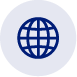 Obsługa mediówTel: 22 464 20 91e-mail: m.kaluski@stat.gov.pl@Warszawa_STAT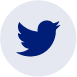 Obsługa mediówTel: 22 464 20 91e-mail: m.kaluski@stat.gov.pl@UrzadStatystycznywWarszawie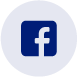 gus_stat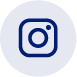 glownyurzadstatystycznygus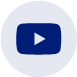 glownyurzadstatystyczny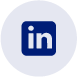 Powiązane opracowania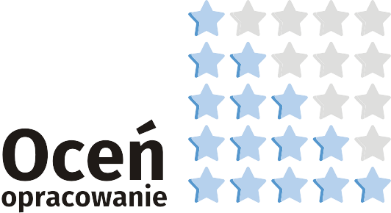 Pomoc społeczna i opieka nad dzieckiem i rodziną w 2020 r.Temat dostępny w bazach danychBank Danych Lokalnych -> Ochrona zdrowia, opieka społeczna i świadczenia na rzecz rodziny Ważniejsze pojęcia dostępne w słownikuDom pomocy społecznejDom dla matek z małoletnimi dziećmi i kobiet w ciążyPlacówka typu interwencyjnegoPlacówka typu rodzinnegoPlacówka typu socjalizacyjnegoPlacówka typu specjalistyczno-terapeutycznegoPlacówka łącząca zadania placówekPlacówka wsparcia dziennegoRodzina zastępczaRodzinny dom pomocyPowiązane opracowaniaPomoc społeczna i opieka nad dzieckiem i rodziną w 2020 r.Temat dostępny w bazach danychBank Danych Lokalnych -> Ochrona zdrowia, opieka społeczna i świadczenia na rzecz rodziny Ważniejsze pojęcia dostępne w słownikuDom pomocy społecznejDom dla matek z małoletnimi dziećmi i kobiet w ciążyPlacówka typu interwencyjnegoPlacówka typu rodzinnegoPlacówka typu socjalizacyjnegoPlacówka typu specjalistyczno-terapeutycznegoPlacówka łącząca zadania placówekPlacówka wsparcia dziennegoRodzina zastępczaRodzinny dom pomocy